О внесении изменения в постановление администрации муниципального образования Мостовский район от 1 июня 2017 г. № 554 «Об утверждении Административного регламента по предоставлению администрацией муниципального образования Мостовский район муниципальной услуги «Заключение нового договора аренды земельного участка без проведения торгов»В связи с необходимостью приведения в соответствие действующему законодательству, руководствуясь Федеральным законом от 27 июля 2010 г. № 210-ФЗ «Об организации предоставления государственных                                            и муниципальных услуг», Земельным кодексом Российской Федерации                          п о с т а н о в л я ю: 1. Внести в приложение к постановлению администрации муниципального образования Мостовский район от 1 июня 2017 г. № 554 «Об утверждении Административного регламента по предоставлению администрацией муниципального образования Мостовский район муниципальной услуги «Заключение нового договора аренды земельного участка без проведения торгов» изменение, изложив пункт 2.10.2 подраздела 2.10 раздела 2 «Стандарт предоставления муниципальной услуги» в следующей редакции:   «2.10.2. Исчерпывающий перечень оснований для отказа в предоставлении муниципальной услуги установлен статьей 39.16 Земельного кодекса Российской Федерации.»2. Отделу информатизации и связи управления делами администрации муниципального образования Мостовский район (Герасименко Д.С.) обеспечить размещение (опубликование) настоящего постановления на официальном сайте администрации муниципального образования Мостовский район                                                в информационно-телекоммуникационной сети «Интернет».3. Постановление вступает в силу после его официального опубликования.Глава муниципального образованияМостовский район					                                 С.В. ЛасуновЛИСТ СОГЛАСОВАНИЯпроекта постановления администрации муниципального образования Мостовский район от _________________№_______«О внесении изменения в постановление администрации муниципального образования Мостовский район от 1 июня 2017 г. № 554 «Об утверждении Административного регламента по предоставлению администрацией муниципального образования Мостовский район муниципальной услуги «Заключение нового договора аренды земельного участка без проведения торгов»Проект подготовлен и внесен:Управлением имущественных и земельныхотношений администрациимуниципального образования Мостовский районНачальник управления						                      М.В. МальцевСоставитель проекта:Начальник отдела земельных отношений							                                  управления имущественных и земельныхотношений администрациимуниципального образования Мостовский район                            Е.В.ДружилинПроект согласован:Заместитель главы муниципального образованияМостовский район, начальник финансового управления	     М.Г. ЧеботоваНачальник правового отдела	администрации муниципального образованияМостовский район                               				           Е.В.КоваленкоНачальник общего отдела администрации муниципального образованияМостовский район 					                                О.В.СвеженецЗАЯВКАК ПОСТАНОВЛЕНИЮ №_____________Наименование постановления: «О внесении изменения в постановление администрации муниципального образования Мостовский район от 1 июня              2017 г. № 554 «Об утверждении Административного регламента по предоставлению администрацией муниципального образования Мостовский район муниципальной услуги «Заключение нового договора аренды земельного участка без проведения торгов»Проект подготовлен: Управлением имущественных и земельных отношений администрации муниципального образования Мостовский районПостановление разослать:1) управление имущественных и земельных отношений администрации - 1 экз.;2) общий отдел администрации -1 экз.;3) отдел информатизации и связи управления делами -1 экз.;4) правовой отдел администрации – 1 экз.Рассылка произведена: управлением имущественных и земельных отношений администрации муниципального образования Мостовский район.Экземпляры для рассылки в количестве «____» штук.Подпись			М.В. Мальцев		«___» _____________ 2022 г.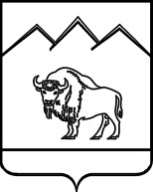 АДМИНИСТРАЦИЯ МУНИЦИПАЛЬНОГО ОБРАЗОВАНИЯМОСТОВСКИЙ РАЙОН ПОСТАНОВЛЕНИЕ               от______________	                                             № ______________пгт Мостовской